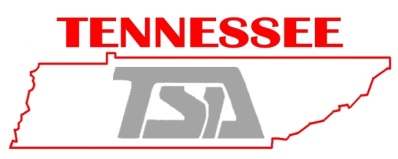 EastTennessee TSA Regional Conference UpdateGeneral InformationLocation: Roane State Community CollegeTechnology Building and O’Brien BuildingHarriman, TNConference Date: Feb. 5, 2016Payment Deadline:Jan. 8, 2016All questions should be directed to the TSA Specialist Pamela Grega at Pamela.Grega@tn.govLunch InformationLunch tickets are $11 per person and must be purchased onsite at registration. You will be given tickets to take to the lunch line in exchange for lunch. Cash and checks (made payable to Tennessee TSA) will be accepted. Tickets are non-refundable.Dress Code The Tennessee TSA Dress Code will be enforced for all regional conferences. Adult dress code is at a minimum, business casual. Event ManagersIn order to ensure that all students are provided a high-quality competitive event experience, each advisor who registers for the conference will be assigned an onsite job (event manager, event staff, etc.). Thank you in advance for your willingness to provide students with a memorable, high-quality competition experience! Refund Policy Because Tennessee TSA finalizes all catering, logistics, supply/material orders, etc. immediately following the close of the registration system (based on the number of attendees registered for the conference), we are unable to provide refunds for any attendee who is unable to attend. 